Odpotovali smo v čas mamutov, jamskih medvedov, neandertalcev, spoznali smo življenje v jami in preizkusili starodavni »kameni vžigalnik«.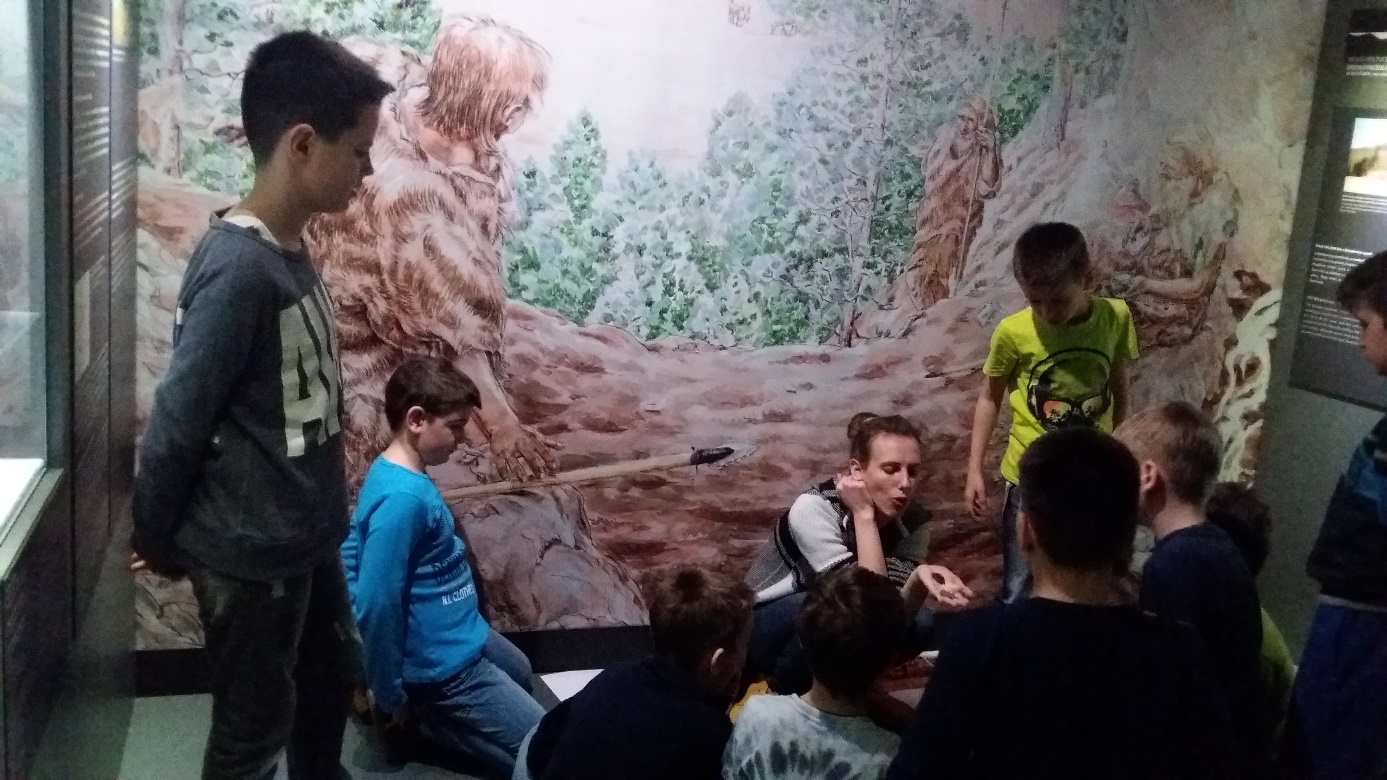  Pokukali smo v kraško podzemlje in si natančno ogledali kamnine ter jamske živali.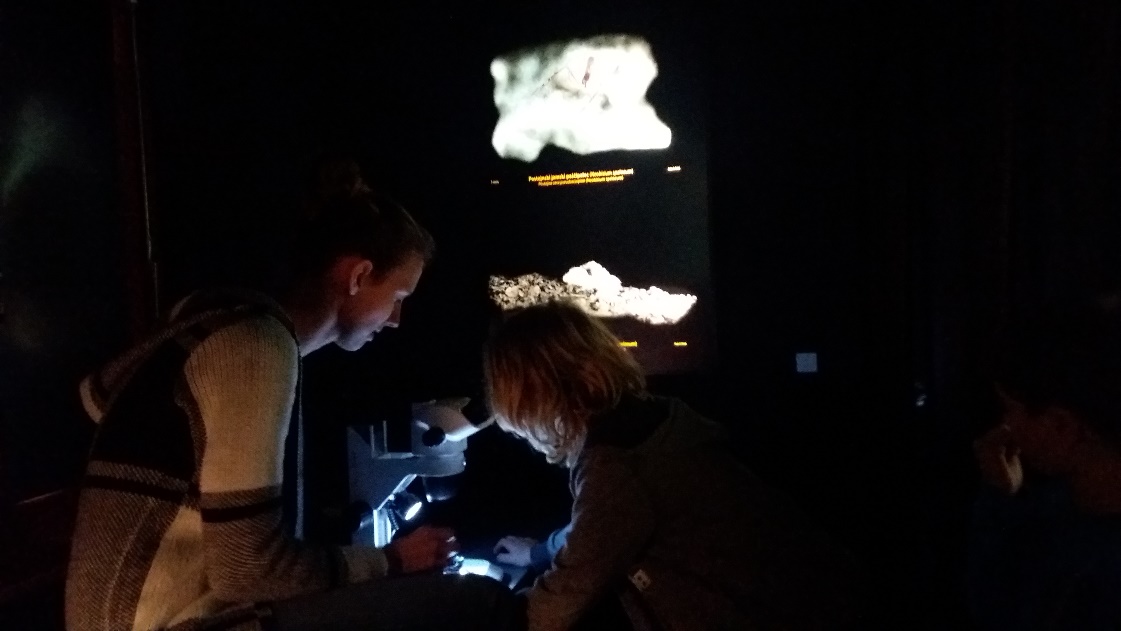 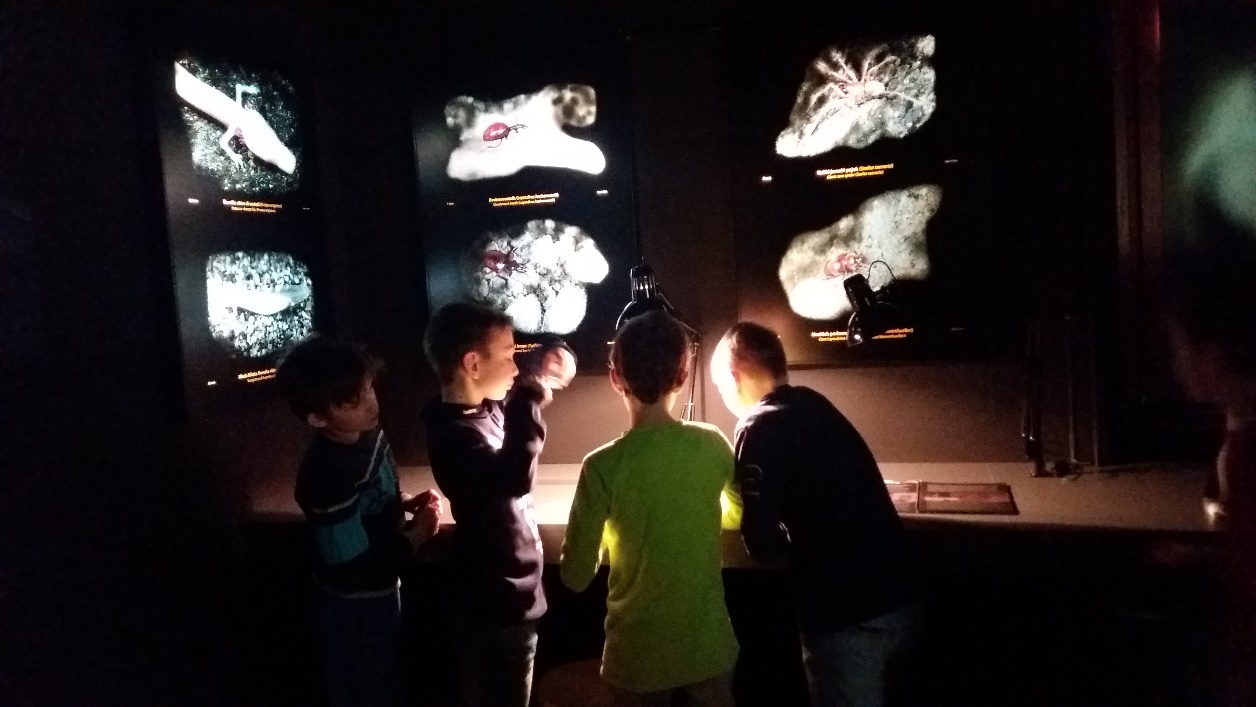 S skupnimi močmi smo sestavili okostje medveda.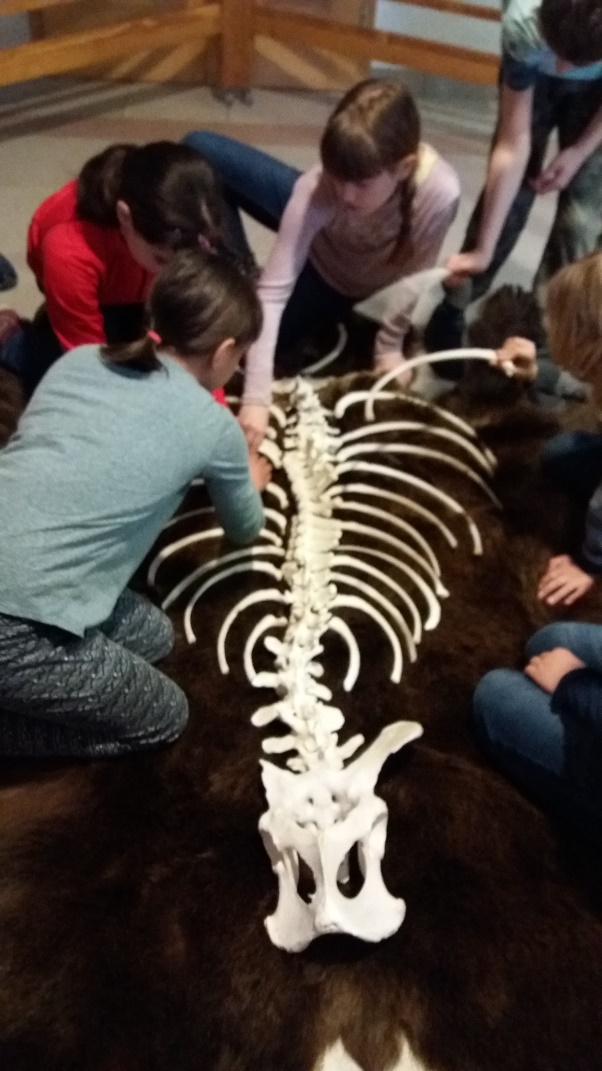 Izkopali smo fosile in vihteli kladiva kot pravi arheologi. 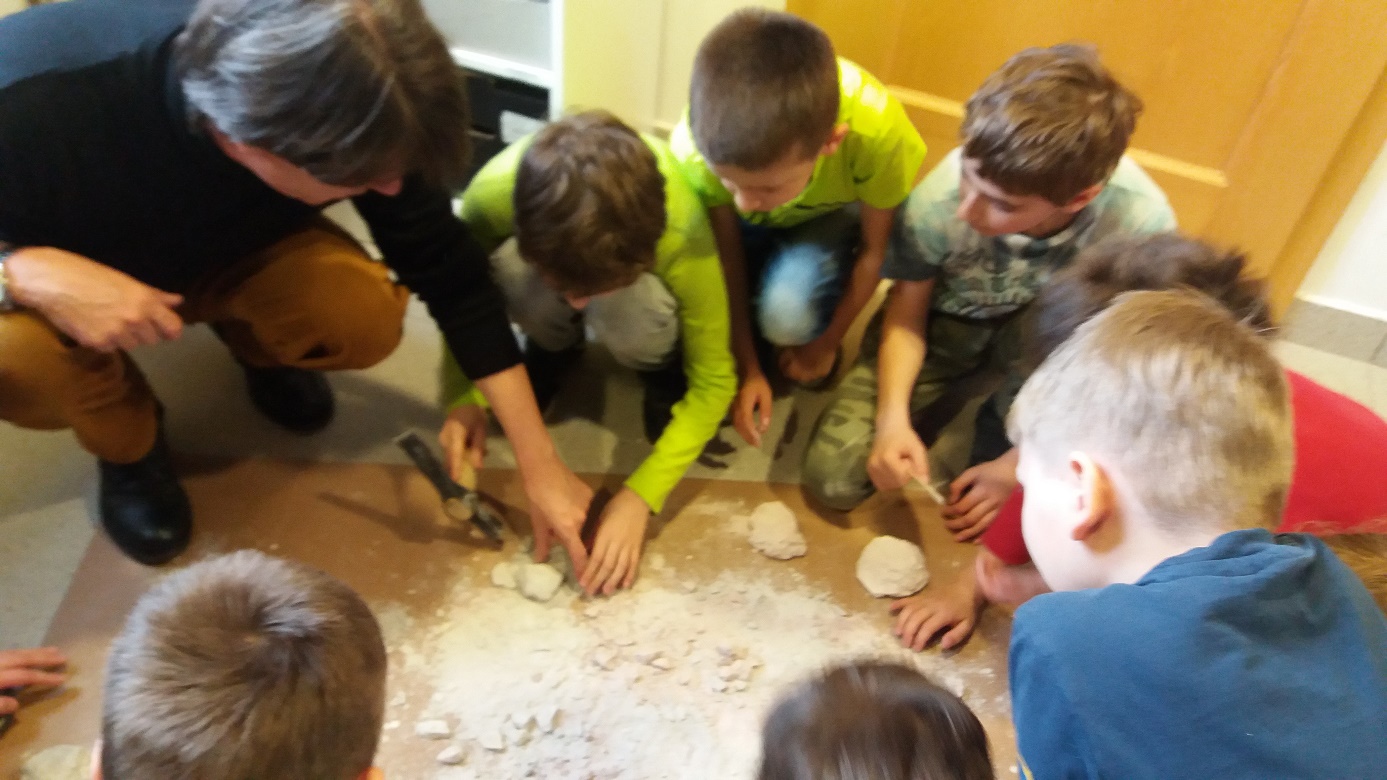 Spoznali smo tudi pestro zgodovino Soviča, podkrepljeno s številnimi zgodovinskimi viri.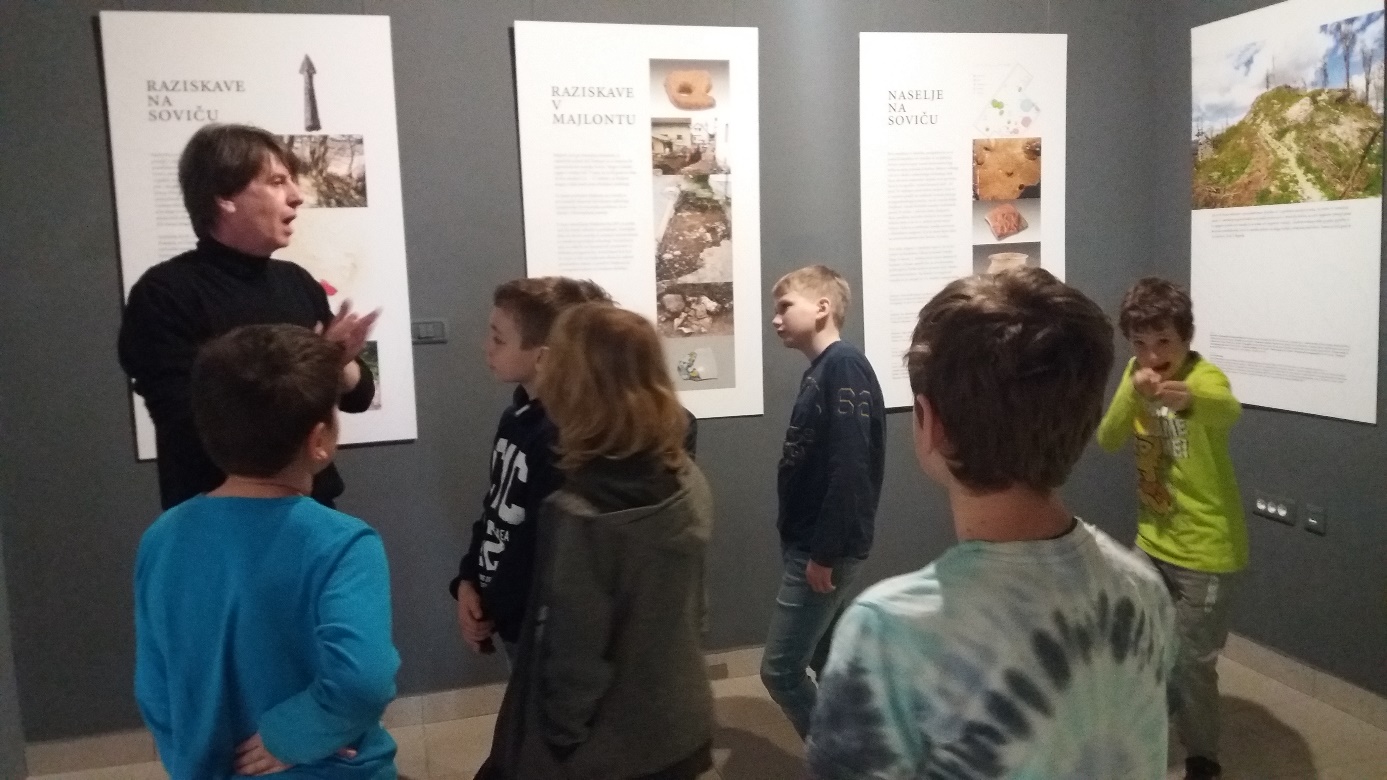 Po dobro izkoriščenem dopoldnevu smo se polni znanja in vtisov vrnili v šolo. 